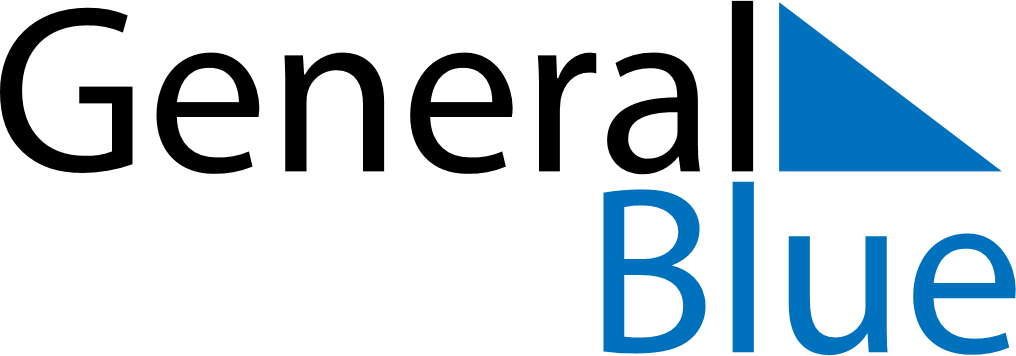 June 2024June 2024June 2024June 2024June 2024June 2024June 2024Ijuw, NauruIjuw, NauruIjuw, NauruIjuw, NauruIjuw, NauruIjuw, NauruIjuw, NauruSundayMondayMondayTuesdayWednesdayThursdayFridaySaturday1Sunrise: 6:47 AMSunset: 6:52 PMDaylight: 12 hours and 5 minutes.23345678Sunrise: 6:47 AMSunset: 6:52 PMDaylight: 12 hours and 5 minutes.Sunrise: 6:47 AMSunset: 6:53 PMDaylight: 12 hours and 5 minutes.Sunrise: 6:47 AMSunset: 6:53 PMDaylight: 12 hours and 5 minutes.Sunrise: 6:47 AMSunset: 6:53 PMDaylight: 12 hours and 5 minutes.Sunrise: 6:47 AMSunset: 6:53 PMDaylight: 12 hours and 5 minutes.Sunrise: 6:48 AMSunset: 6:53 PMDaylight: 12 hours and 5 minutes.Sunrise: 6:48 AMSunset: 6:53 PMDaylight: 12 hours and 5 minutes.Sunrise: 6:48 AMSunset: 6:53 PMDaylight: 12 hours and 5 minutes.910101112131415Sunrise: 6:48 AMSunset: 6:54 PMDaylight: 12 hours and 5 minutes.Sunrise: 6:48 AMSunset: 6:54 PMDaylight: 12 hours and 5 minutes.Sunrise: 6:48 AMSunset: 6:54 PMDaylight: 12 hours and 5 minutes.Sunrise: 6:49 AMSunset: 6:54 PMDaylight: 12 hours and 5 minutes.Sunrise: 6:49 AMSunset: 6:54 PMDaylight: 12 hours and 5 minutes.Sunrise: 6:49 AMSunset: 6:54 PMDaylight: 12 hours and 5 minutes.Sunrise: 6:49 AMSunset: 6:55 PMDaylight: 12 hours and 5 minutes.Sunrise: 6:49 AMSunset: 6:55 PMDaylight: 12 hours and 5 minutes.1617171819202122Sunrise: 6:50 AMSunset: 6:55 PMDaylight: 12 hours and 5 minutes.Sunrise: 6:50 AMSunset: 6:55 PMDaylight: 12 hours and 5 minutes.Sunrise: 6:50 AMSunset: 6:55 PMDaylight: 12 hours and 5 minutes.Sunrise: 6:50 AMSunset: 6:56 PMDaylight: 12 hours and 5 minutes.Sunrise: 6:50 AMSunset: 6:56 PMDaylight: 12 hours and 5 minutes.Sunrise: 6:51 AMSunset: 6:56 PMDaylight: 12 hours and 5 minutes.Sunrise: 6:51 AMSunset: 6:56 PMDaylight: 12 hours and 5 minutes.Sunrise: 6:51 AMSunset: 6:56 PMDaylight: 12 hours and 5 minutes.2324242526272829Sunrise: 6:51 AMSunset: 6:57 PMDaylight: 12 hours and 5 minutes.Sunrise: 6:51 AMSunset: 6:57 PMDaylight: 12 hours and 5 minutes.Sunrise: 6:51 AMSunset: 6:57 PMDaylight: 12 hours and 5 minutes.Sunrise: 6:52 AMSunset: 6:57 PMDaylight: 12 hours and 5 minutes.Sunrise: 6:52 AMSunset: 6:57 PMDaylight: 12 hours and 5 minutes.Sunrise: 6:52 AMSunset: 6:57 PMDaylight: 12 hours and 5 minutes.Sunrise: 6:52 AMSunset: 6:58 PMDaylight: 12 hours and 5 minutes.Sunrise: 6:52 AMSunset: 6:58 PMDaylight: 12 hours and 5 minutes.30Sunrise: 6:53 AMSunset: 6:58 PMDaylight: 12 hours and 5 minutes.